О принятии имущества в собственность  сельского поселения Артюшкино муниципального района Шенталинский Самарской области На основании акта приема - передачи имущества из собственности муниципального района Шенталинский Самарской области   в собственность сельского поселения Артюшкино муниципального района Шенталинский Самарской области от ___________ года Администрация сельского поселения Артюшкино муниципального района Шенталинский Самарской области ПОСТАНОВЛЯЕТ: Принять в собственность сельского поселения Артюшкино муниципального района Шенталинский Самарской области, согласно приложения № 1 к постановлению.Включить указанное имущество в состав муниципального имущества сельского поселения Артюшкино муниципального района Шенталинский Самарской области и внести  соответствующие изменения в реестр муниципальной собственности  сельского поселения Артюшкино муниципального района Шенталинский Самарской области. Контроль  за исполнением настоящего постановления оставляю за собой.Глава сельского поселения Артюшкиномуниципального района Шенталинский Самарской области                                                                       О.В. ЗайцеваПриложение №1к постановлению Администрации сельского поселения Артюшкино муниципального района Шенталинский Самарской области от 09.01.2024 г. № 2-пПеречень имущества,  принимаемого в собственность сельского поселения Артюшкино муниципального района Шенталинский Самарской области 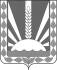 Администрациясельского поселения Артюшкино                муниципального района    Шенталинский          Самарской областиПОСТАНОВЛЕНИЕ       от  09 января  2024  г.    № 2-п          ___________________________________________________ул. Центральная, д. 21, д. Костюнькино, Шенталинский район,  Самарская область, 446901тел. 8(84652)47-510e-mail: artyushkino@shentala.su№ п/пНаименование Ед. измеренияКоличествоБалансовая стоимость, рублейОстаточная стоимость, рублей 1 Труба насосно-компрессорная (диаметр 73 мм, толщина стенки: 5,5мм, группа прочности: Д, состояние: б/у, нормативная документация: ГОСТ 633-80, группа прочности: Е (ПТО) пог.м11012215,300,00Итого11012215,300,00